Home Learning for Year 6Below is the expected home learning weekly timetable for your child. Please check the year group page for additional resources/website links. If you have any questions please contact the class teacher on ‘Class Dojo’.Week commencing: Monday 27th AprilMaths Lessons- Monday-Friday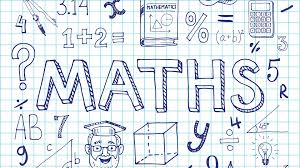 Please click on the links below that will take you straight to the activities on White Rose Home Learning. For each lesson there is aVideoActivityAnswer SheetHOW TO USE THE LESSONSJust follow these four easy steps…Click on the set of lessons for your child’s year group.Watch the video (either on your own or with your child).Find a calm space where your child can work for about 20-30 minutes.Use the video guidance to support your child as they work through a lesson.JOIN IN THE DAILY MATHS!English Lessons- Monday- Friday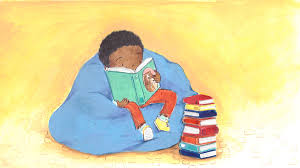 St Ignatius Home Learning Weekly TimetableSt Ignatius Home Learning Weekly TimetableSt Ignatius Home Learning Weekly TimetableAllocated timeResource/ActivityAccessDaily Reading- 30 minsIndividual reading books AND read Perseus and the Medusa and Jason and the Golden FleeceActive Learn (Children have log in details in their homework books.):eBook of Perseus and the MedusaeBook of Jason and the Golden FleeceDaily Spelling/PhonicsClick on Year 5 and 6 and practise Spelling Rule 58 - Then move to the next rule each day up to rule 62.https://spellingframe.co.uk/This website has free access. No password needed- Click on year group.Daily Times TablesThis week 8 x tablesSee https://www.timestables.co.uk/This website has free access.Daily Sumdog- 30 minsSee assigned Challenge set on Sumdog named- “Identify triangles and measure anglesMeasure and estimate angles”https://www.sumdog.com/user/sign_inUsername and password included in home learning packTwice Weekly GrammarSee assigned activities on the websites-Spag.com Unit on Parenthesis & commas (A)Active Learn- Spelling and Grammar:
Dashes, Ellipses, brackets.spag.com Website:www.spag.com Parenthesis & commas (A)Active Learn Website:https://www.activelearnprimary.co.uk/resource/212608Maths- DailyWhite Rose- Maths https://whiterosemaths.com/homelearning/See Lessons 2-5 on Summer Term Week 2 - see next page for more details!English- DailySee daily lesson below!TopicSpaceIt’s the 30th anniversary of the launch of the Hubble space telescope. Research some of the amazing images it has captured of the universe. Write about your two favourite images. https://www.flickr.com/photos/nasahubble/albums/72157713228021437/with/49614998857/Monday - Lesson 2- Angles in regular polygons https://whiterosemaths.com/homelearning/year-6/Challenge- See Problems of the WeekDay 1 ActivityAnswersTuesday - Lesson 3 - Problem Solving https://whiterosemaths.com/homelearning/year-6/Challenge- See Problems of the WeekDay 2 ActivityAnswersWednesday - Lesson 4 - Problem Solving
https://whiterosemaths.com/homelearning/year-6/Challenge- See Problems of the WeekDay 3 ActivityAnswersThursday - Special Maths Challengehttps://whiterosemaths.com/homelearning/year-6/Challenge- See Problems of the WeekDay 4 ActivityAnswers coming soon! MondayRead the eBook of Perseus and the MedusaSummarise the myth/legend in five sentences. First...then.... next....after...finally.Challenge:Using the Year 5-6 spelling list, choose ten words:Look up definitionsPractice spellingsPut them into sentences related to Perseus and the Medusa. Be creative!Year 5 6 Word ListTuesdayRead the eBook of Jason and the Golden FleeceCompare this legend/myth with yesterday’s. What are the similarities in the structure of both these stories? It might be helpful to write a five part summary of this legend as well like you did yesterday. Can you explain in your own words what “Show Not Tell” is? Give an example to support your explanation.WednesdayYesterday you would have realised that the general structure of most Greek legends is like this:A hero is sent on a quest by an evil king/character.The quest is to kill an evil monster.The hero travels far and the Gods provide help to the hero in the form of magical objects The hero battles the monster and defeats it.The hero returns and the evil character/king is dethroned. Today, you are going to describe your own Greek hero/heroine and a legendary monster. Tell me what qualities they have and why they are heroic. Your monster must be very descriptive – often Greek legendary monsters are combinations of two animals, like the Minatour or Griffin. When you have written a powerful description you can draw your monster.  Make it scary.ThursdayBegin to write your Greek legend. You can need to follow the structure from yesterday’s lesson. Who is the King who sends your hero/heroine on a quest. What help will the hero/heroine get from the Gods. Look at and use the typical language features of a Greek legend.  Have you used the language you would expect from this genre. Quite powerful paragraph openers which get to the action/scene quickly. Very little direct speech...FridayFinish your Greek legend, take a break, then proof read your work.Tips for Proof ReadingWhich errors did you correct? Write three. Write a sentence that you up-levelled.